كرسي صحيفة الجزيرة يعلن عن دعمه لعدد من المشروعات البحثية بإشراف سعادة الأستاذ الدكتور محمد بن عبدالله الشايع وكيل الجامعة للدراسات العليا والبحث العلمي والمشرف على الكراسي البحثية بدأ كرسي صحيفة الجزيرة لدراسات الإعلام الجديد نشاطاته على عدة مستويات ، وتلقي العديد من المشاريع البحثية،وقد أعلن الكرسي بصحيفة الجزيرة عدد (15375)  الصادر بتاريخ 9/1/1436هـ ،وعدد(15377)بتاريخ 11/1/1436هـ وذلك بهدف إفساح المجال لجميع المهتمين بالدراسات الإعلامية لتقديم إسهاماتهم ونشرها عن طريق الكرسي.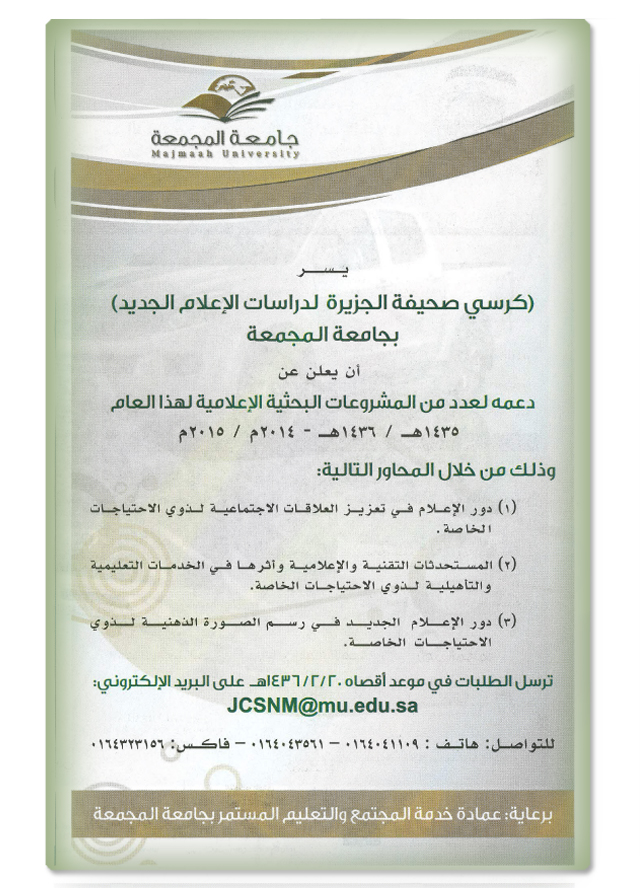 